Meldcode kindermishandeling en huiselijk geweldPer 1 juli 2013 is het gebruik van de meldcode huiselijk geweld en kindermishandeling landelijk bij wet verplicht. Hieronder een voorbeeldtekst voor de schoolgids:Elke organisatie die werkt met kinderen is verplicht te werken met de meldcode. Dit is vastgelegd in de Wet meldcode huiselijk geweld en kindermishandeling. In de meldcode staat wie wanneer welke stappen zet bij een vermoeden van huiselijk geweld of kindermishandeling. PCBO werkt ook met de meldcode. Het volgen van de stappen helpt onderwijsprofessionals bij het signaleren en oppakken van (vermoedens van) huiselijk geweld en kindermishandeling. Iedere school heeft een aandachtsfunctionaris huiselijk geweld en kindermishandeling. Op onze school is dat de intern begeleider. De intern begeleider kan u meer informatie geven over de stappen van de meldcode.SISA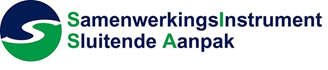 Alle PCBO-scholen zijn aangesloten op SISA. SISA staat voor SIgnaleren en SAmenwerken en is een computersysteem waarin professionals aangeven dat zij betrokken zijn bij uw kind. Soms heeft een kind of jongere ondersteuning nodig tijdens het opgroeien. Dan kan het gebeuren dat meerdere professionals tegelijkertijd bij een kind betrokken zijn of ondersteuning bieden. Het is belangrijk dat deze professionals dit zo snel mogelijk van elkaar weten, zodat er snel samengewerkt kan worden. Via SISA maken organisaties hun betrokkenheid bij een kind kenbaar. Als school vinden wij het belangrijk om met deze instanties samen te werken en samen met deze professionals en u in gesprek te gaan over de meest passende zorg en de rol die school hierin kan spelen. Wij zullen onze betrokkenheid bij leerlingen waar wij een zorg over hebben of extra ondersteuning aan bieden in SISA kenbaar maken. SISA is geen openbaar systeem en is alleen inzichtelijk voor de organisaties die aangesloten zijn op SISA én die hun betrokkenheid op de leerling in SISA kenbaar hebben gemaakt. SISA is goed beveiligd. Dit moet volgens de Algemene Verordening Gegevens-bescherming (AVG). In SISA staat alleen de organisatie naam, de contactgegevens van de professional en naam, geboortedatum, geslacht van het kind. Over de zorgen om het kind wordt in SISA niets genoteerd.Kijk voor meer informatie op www.sisa.rotterdam.nl